CAIR Offers Reward for Info on Threats Targeting Jewish Community Centers Nationwide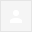 Steve Bannon is Preparing Donald Trump for a Holy War | Bannon's Breitbart is 'a White Supremacist, Anti-Islam Hate Site'Inboxx6:56 PM (4 hours ago)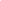 6:56 PM (4 hours ago)Having trouble viewing this email? Click hereHaving trouble viewing this email? Click hereHaving trouble viewing this email? Click hereInboxx3:48 PM (7 hours ago)3:48 PM (7 hours ago)Having trouble viewing this email? Click hereHaving trouble viewing this email? Click hereHaving trouble viewing this email? Click here